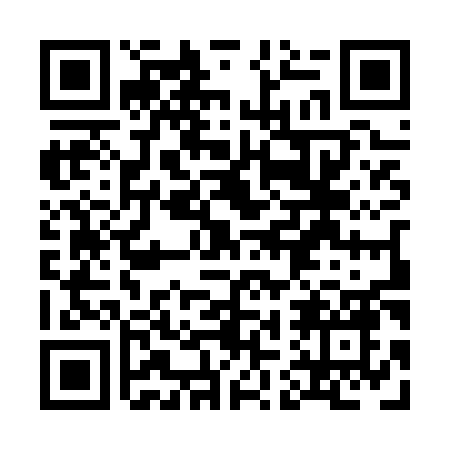 Prayer times for Burks Corners, Quebec, CanadaWed 1 May 2024 - Fri 31 May 2024High Latitude Method: Angle Based RulePrayer Calculation Method: Islamic Society of North AmericaAsar Calculation Method: HanafiPrayer times provided by https://www.salahtimes.comDateDayFajrSunriseDhuhrAsrMaghribIsha1Wed4:115:4712:585:598:099:452Thu4:095:4612:586:008:109:473Fri4:075:4412:576:008:119:494Sat4:055:4312:576:018:129:515Sun4:035:4212:576:028:149:526Mon4:015:4012:576:038:159:547Tue3:595:3912:576:038:169:568Wed3:575:3812:576:048:179:589Thu3:555:3612:576:058:1910:0010Fri3:545:3512:576:058:2010:0211Sat3:525:3412:576:068:2110:0312Sun3:505:3212:576:078:2210:0513Mon3:485:3112:576:088:2310:0714Tue3:465:3012:576:088:2510:0915Wed3:445:2912:576:098:2610:1116Thu3:435:2812:576:108:2710:1217Fri3:415:2712:576:108:2810:1418Sat3:395:2612:576:118:2910:1619Sun3:385:2512:576:128:3010:1820Mon3:365:2412:576:128:3110:1921Tue3:345:2312:576:138:3310:2122Wed3:335:2212:576:148:3410:2323Thu3:315:2112:576:148:3510:2524Fri3:305:2012:586:158:3610:2625Sat3:285:1912:586:168:3710:2826Sun3:275:1812:586:168:3810:2927Mon3:265:1812:586:178:3910:3128Tue3:245:1712:586:178:4010:3229Wed3:235:1612:586:188:4110:3430Thu3:225:1612:586:188:4110:3531Fri3:215:1512:586:198:4210:37